Уважаемые родители ! Поздравляю Вас с Новым годом. Предлагаю сделать подарки своими рукамиПредлагаю вам начать с интересного Бычка, как символа наступающего года. Для этой поделки нет необходимости покупать специальные дорогостоящие материалы. Наверняка у вас останется баночка от кукурузы или зеленого горошка при приготовлении новогодних салатов. Это и будет основа для нашей поделки.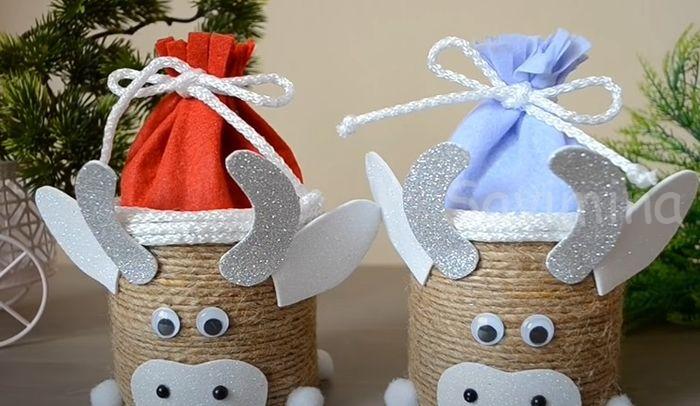 Для поделки нам понадобятся:Жестяная баночкаКартонЦветная бумага плотная или фоамиранЖгутБелый шнурФлис или кухонные не тканные салфеткиКлей, ножницыПомпончики и глазки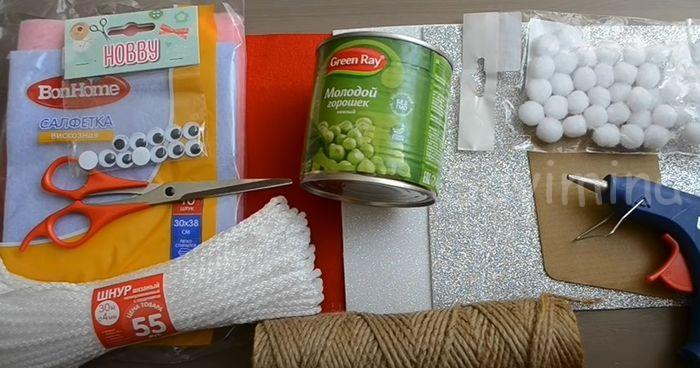 Жгутом оборачиваем полностью баночку. Белый шнур приклеиваем по верхнему краю. И изнутри приклеиваем флис, делая шапочку. Оформляем мордочку и рожки.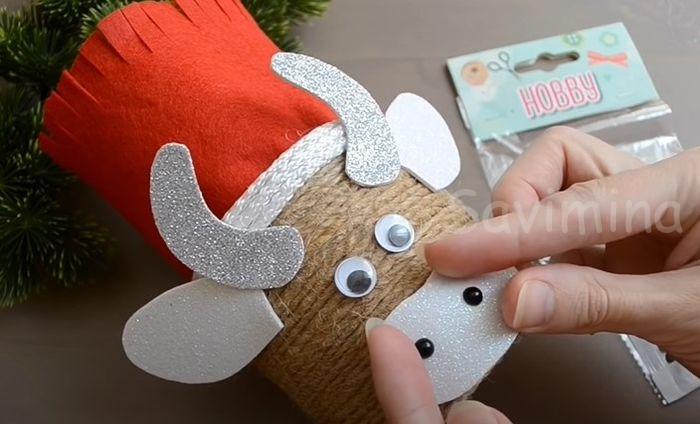 Внутри баночки можно поместить конфетки и завязать шапочку сверху. Более подробный мастер-класс показан в статье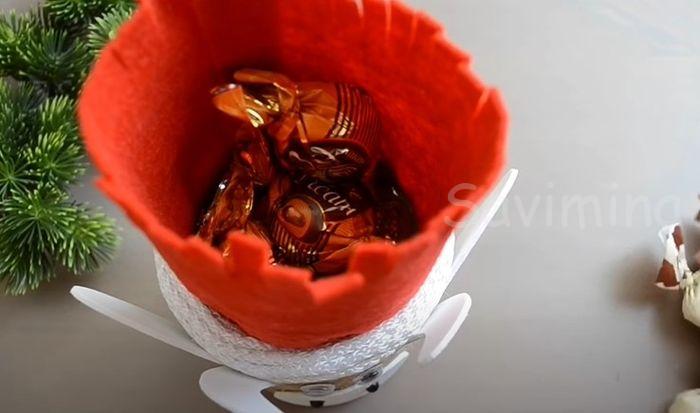 Самым наверно простым вариантом, остается поделка из бумаги в виде мордашки.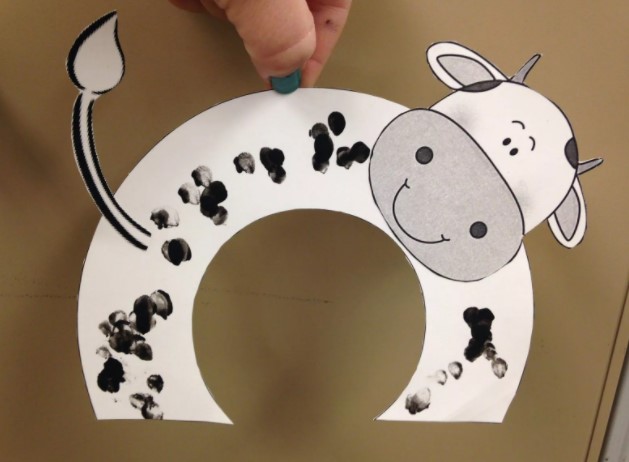 Или создайте с детьми аппликацию.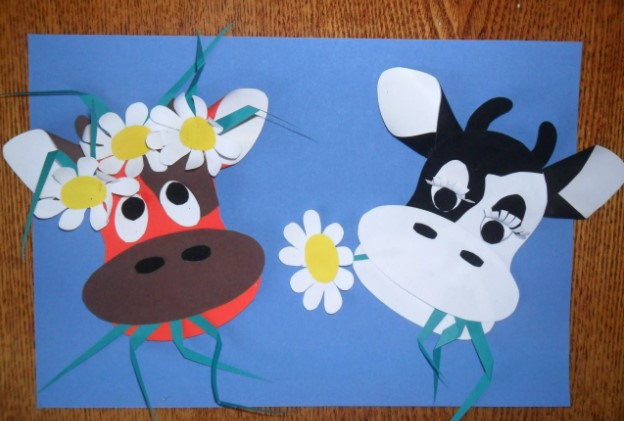 Также можно выполнить открытку, или поздравительный лист.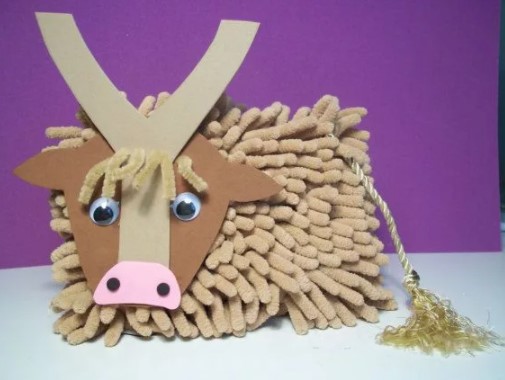 Чудно смотрится еще сувенир из зерен кофе, какой милый бык вышел у автора. Браво!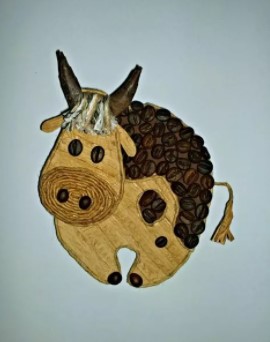 Из полимерной глины или теста для лепки можно создать вот такого быка: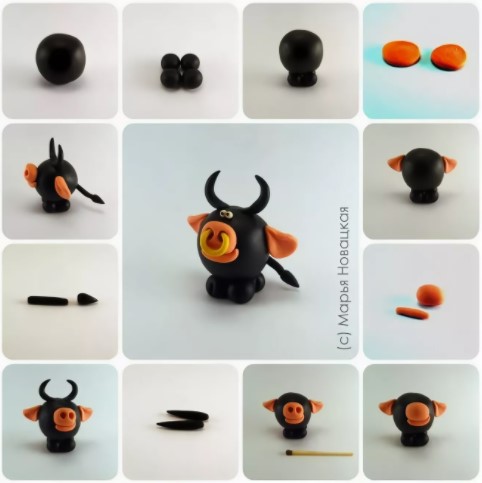 А если хотите найти работу попроще, тот вот смотрите это фото быка из пластилина: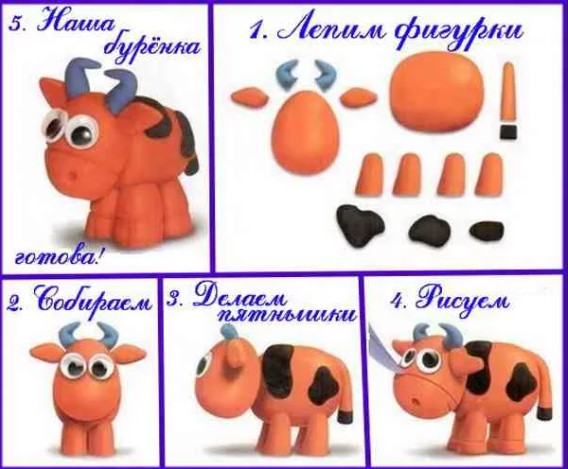 Смотрим дальше, а вот работа из пластиковой бутылки. Впечатляет? Даже улыбка на лице появляется от увиденного.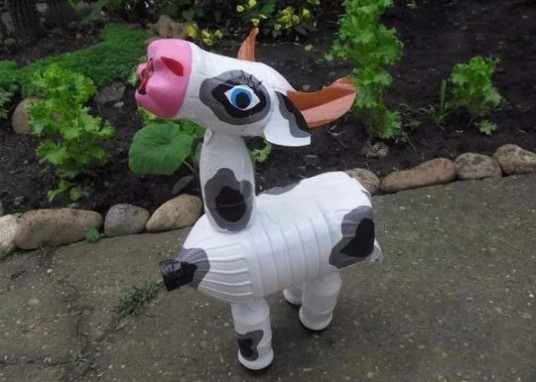 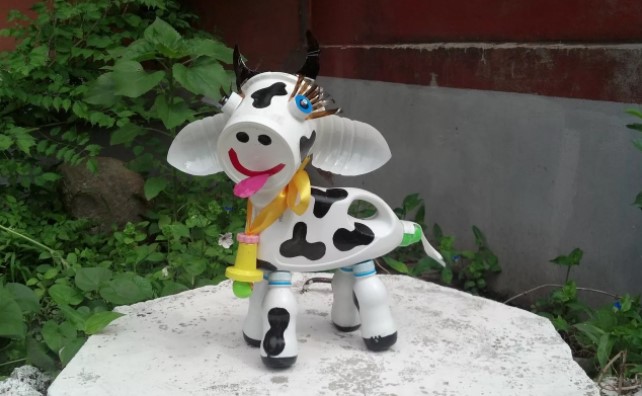 Берите фетр из него получаются бравенькие работы, смотрите какой бычок).Вообщем выбирайте того, кто вам понравился.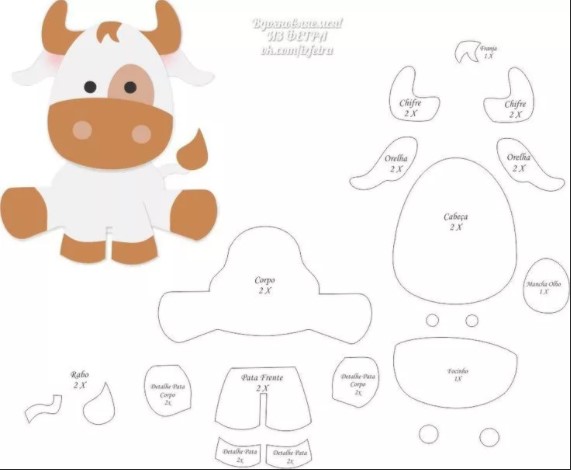 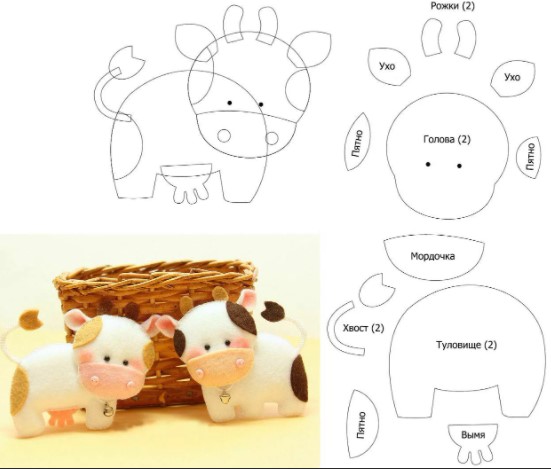 